NATIONAL AGRI-FOOD BIOTECHNOLOGY INSTITUTE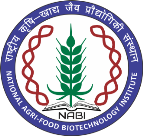 (Autonomous Institute of Dept. of Biotechnology, Ministry of Science & Technology, Govt. of India) Knowledge City, Sector-81, MohaliResult of online  / Walk-in-interview held on 06-02-2024X—X—X—XJRF (GAP-66)                                                   JRF (GAP-66)                                                   JRF (GAP-66)                                                   Sr. No.Name of the CandidateRemarks1.None found suitableNone found suitableProject Scientist (GAP -65)                                                      Project Scientist (GAP -65)                                                      Project Scientist (GAP -65)                                                      Sr. No.Name of the CandidateRemarks1.Dr. Balamurugan A.Selected2.Dr. Tilak ChandraWaitlist -1